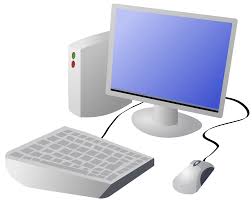 OverviewOverviewUsing a Computer DatabaseUsing a Computer Database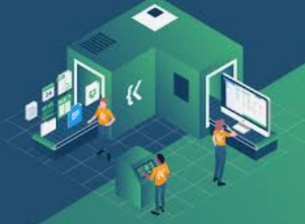 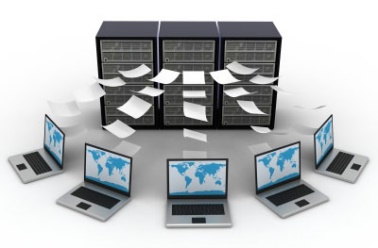 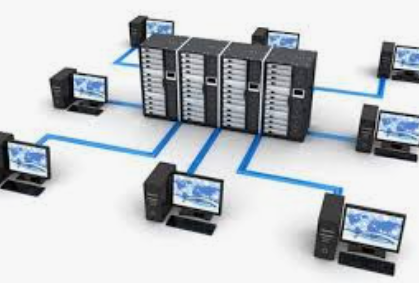 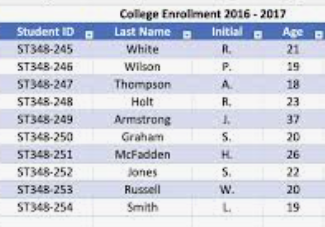 Types of DatabasesTypes of DatabasesDatabase: A database is a collection of organised data that is easily stored and used. Databases often structure data in logical ways (e.g. in columns, rows and tables) so that it can be accessed by those who need it easily. Databases are made up of individuals records, which contain information in different fields (categories).Database: A database is a collection of organised data that is easily stored and used. Databases often structure data in logical ways (e.g. in columns, rows and tables) so that it can be accessed by those who need it easily. Databases are made up of individuals records, which contain information in different fields (categories).Database: A database is a collection of organised data that is easily stored and used. Databases often structure data in logical ways (e.g. in columns, rows and tables) so that it can be accessed by those who need it easily. Databases are made up of individuals records, which contain information in different fields (categories).Database: A database is a collection of organised data that is easily stored and used. Databases often structure data in logical ways (e.g. in columns, rows and tables) so that it can be accessed by those who need it easily. Databases are made up of individuals records, which contain information in different fields (categories).Database: A database is a collection of organised data that is easily stored and used. Databases often structure data in logical ways (e.g. in columns, rows and tables) so that it can be accessed by those who need it easily. Databases are made up of individuals records, which contain information in different fields (categories).Database: A database is a collection of organised data that is easily stored and used. Databases often structure data in logical ways (e.g. in columns, rows and tables) so that it can be accessed by those who need it easily. Databases are made up of individuals records, which contain information in different fields (categories).Presenting DataUsing DatabasesDatabase: A database is a collection of organised data that is easily stored and used. Databases often structure data in logical ways (e.g. in columns, rows and tables) so that it can be accessed by those who need it easily. Databases are made up of individuals records, which contain information in different fields (categories).Database: A database is a collection of organised data that is easily stored and used. Databases often structure data in logical ways (e.g. in columns, rows and tables) so that it can be accessed by those who need it easily. Databases are made up of individuals records, which contain information in different fields (categories).-Data can be shown visually, by using graphs and charts. This allows users to quickly and easily find answers to the questions that they need. It helps the user to easily see trends and to sequence information.  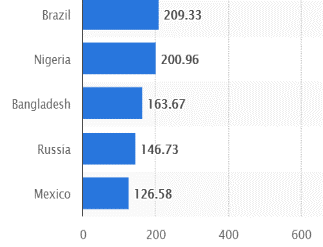 -Charts and graphs can be created by selecting the charts icon and selecting which fields to display in the x-axis and y-axis. 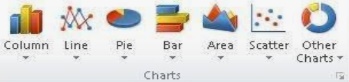 -Remember that databases are used in order to quickly and easily find information. Databases are only able to do this if the data is organised logically into clear records and fields.-Databases are used in most institutions across the world. Think about: medical records, school student information, flight logs and business accounts.  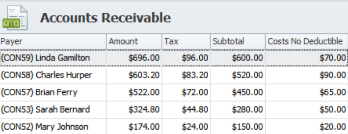 -Paper Databases: Paper databases require the creator to manually write in individual records, and to sort the records in an appropriate order. Paper records can still be useful in small databases, particularly where information is not changing and does not need to be amended frequently. However, most large databases are now stored on computers.-Computer Databases: Many computer programs allow us to create databases, e.g. j2data or Microsoft Excel.Computer databases have become more popular than paper databases, as data can be easily and quickly added or removed, sorted, filtered, edited, or viewed at any time. 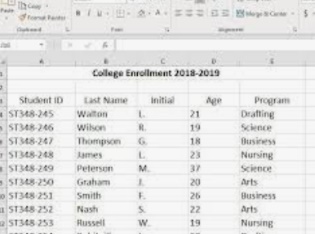 -Data can be shown visually, by using graphs and charts. This allows users to quickly and easily find answers to the questions that they need. It helps the user to easily see trends and to sequence information.  -Charts and graphs can be created by selecting the charts icon and selecting which fields to display in the x-axis and y-axis. -Remember that databases are used in order to quickly and easily find information. Databases are only able to do this if the data is organised logically into clear records and fields.-Databases are used in most institutions across the world. Think about: medical records, school student information, flight logs and business accounts.  -Paper Databases: Paper databases require the creator to manually write in individual records, and to sort the records in an appropriate order. Paper records can still be useful in small databases, particularly where information is not changing and does not need to be amended frequently. However, most large databases are now stored on computers.-Computer Databases: Many computer programs allow us to create databases, e.g. j2data or Microsoft Excel.Computer databases have become more popular than paper databases, as data can be easily and quickly added or removed, sorted, filtered, edited, or viewed at any time. -Data can be shown visually, by using graphs and charts. This allows users to quickly and easily find answers to the questions that they need. It helps the user to easily see trends and to sequence information.  -Charts and graphs can be created by selecting the charts icon and selecting which fields to display in the x-axis and y-axis. -Remember that databases are used in order to quickly and easily find information. Databases are only able to do this if the data is organised logically into clear records and fields.-Databases are used in most institutions across the world. Think about: medical records, school student information, flight logs and business accounts.  -Paper Databases: Paper databases require the creator to manually write in individual records, and to sort the records in an appropriate order. Paper records can still be useful in small databases, particularly where information is not changing and does not need to be amended frequently. However, most large databases are now stored on computers.-Computer Databases: Many computer programs allow us to create databases, e.g. j2data or Microsoft Excel.Computer databases have become more popular than paper databases, as data can be easily and quickly added or removed, sorted, filtered, edited, or viewed at any time. -Data can be shown visually, by using graphs and charts. This allows users to quickly and easily find answers to the questions that they need. It helps the user to easily see trends and to sequence information.  -Charts and graphs can be created by selecting the charts icon and selecting which fields to display in the x-axis and y-axis. -Remember that databases are used in order to quickly and easily find information. Databases are only able to do this if the data is organised logically into clear records and fields.-Databases are used in most institutions across the world. Think about: medical records, school student information, flight logs and business accounts.  -Paper Databases: Paper databases require the creator to manually write in individual records, and to sort the records in an appropriate order. Paper records can still be useful in small databases, particularly where information is not changing and does not need to be amended frequently. However, most large databases are now stored on computers.-Computer Databases: Many computer programs allow us to create databases, e.g. j2data or Microsoft Excel.Computer databases have become more popular than paper databases, as data can be easily and quickly added or removed, sorted, filtered, edited, or viewed at any time. -Data can be shown visually, by using graphs and charts. This allows users to quickly and easily find answers to the questions that they need. It helps the user to easily see trends and to sequence information.  -Charts and graphs can be created by selecting the charts icon and selecting which fields to display in the x-axis and y-axis. -Remember that databases are used in order to quickly and easily find information. Databases are only able to do this if the data is organised logically into clear records and fields.-Databases are used in most institutions across the world. Think about: medical records, school student information, flight logs and business accounts.  